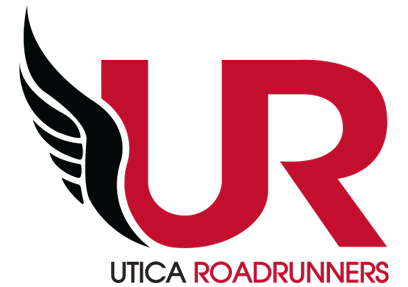 UTICA ROADRUNNERS BUSINESS MEETINGMonday, June 6, 2022, Boilermaker Headquarters Board Attendance: Jim Mott, Melissa Barlett, Sharon Scala, Andrew Rubino, Jenna Stefka, Alex Gonzalez, Julie Buehner, Rebecca Aceto, Phil Trzinski, Rick Gloo Jen Bachelder was present only during a portion of the executive session.Dani Bliss arrived by 7pm.Meeting called to order at: 5:44pmMotion to accept minutes of last meeting: Sharon moved, Andrew 2nd, motion carried.Initial Business: We heard a formal complaint filed by UR member John Gilligan requesting the removal of Jen Bachelder from her Board and Treasurer positions.The Board entered executive session for the purposes of discussing this complaint at 5:46pm.The Board exited executive session at 7:27pmMotion: Jen Bachelder would remain in her position as treasurer and on the Board of Trustees. Made by Phil, seconded by Andrew.10 in favor, 0 against, 1 abstention (Jen was not present for the vote).Jim will communicate these results by email to the parties involved tomorrow morning.Motion: to examine and update our current Code of Conduct and Procedures, made by Phil, 2nd by Andrew. Motion carried.COMMITTEE REPORTS (italicized items had no new updates and were not discussed)Activities & Events –Andrew RubinoRaces - 2022NEW YEAR'S RUN at Accelerate-Jen Bachelder and Jeannine MaceraTHE UR SIX PACK-Jim MottSave Our Switchbacks - Sharon ScalaApril 8, 2023Summer Sizzle - Jim MottProctor Park-Sunday, June 19, 2022Individual Registration remains open with about 150 registered at this point. We will use the Masonic Care Community and some of their campus for the run.  We have agreed to partner with Feed Our Vets who will be at packet pickups.  We will have a packet pick-up Thursday, June 16th at the Masonic Care Community3-6 and Friday, June 17th at The Sneaker Store 11-410 Volunteers will be neededThe trailer will need to be moved down to Proctor Park early on Sunday morningFalling Leaves - Mike BrychSunday, September 25th.  The only way to sign up is still through the bundle until July after the Boilermaker..  This (14k only) is now an RRCA state championship event!  Sybil Johnson will no longer be serving as Mike’s assistant and Mike is looking to step down as Race Director.  He will lead the transition in 2022.Skeleton Run - Rick Gloo Sunday, October 16th at Deerfield Town Park.  Individual registration is currently not open.Run 2 End World Hunger - Rocco FernalldVirtual EventsScavenger HuntRemaining swag will be available at Summer Sizzle packet pick-upsFIVE after FIVE-Jen Bachelder- The event was a great success.A prize pick-up was held Saturday, June 4 at Saranac and about ⅔ of the items were picked upItems will also be available at Summer Sizzle packet pick-upsJen suggests that next year we combine these two virtual events into one, still raising money for charity, but with a combination of scavenger hunt and run challengesFuture virtual events should consider less swag to keep costs downActivities - LimitedSafety Run - Sharon ScalaAshley Mancini will be helping Sharon with this event at MCC.  We are looking to create a 5k with a 2 mile walk option.Scholarships - Andrew RubinoThere were plenty of applicants, and the committee will plan to give out 4 regular scholarships and a GRIT scholarship for 5 total.The final decisions will likely be made this weekPlanning to present these at D-Run on June 22nd (rain date June 29th)Boilermaker Training Program - Dorothy MassingerLooking for Board members to join on June 25th for the Frankie Run, and remind the club of that run via socialWe have invited 5K runners, but do not have as much of a group, and will work on ways to make these runners feel more welcomed by the programYouth XC Training Program - Nate GetmanPrograms are full!Grand Prix - Gary LaShure and CNY Running Club Cup - Tim KaneEvents are in full swingGary and Tim will connect to see if more overlap can exist between these two competitions Development Runs - Ashley ManciniWe do not see a need to consider closing the road as people are doing an excellent job of starting effectively on the sidewalkActivities - OngoingVolunteers- Jenn StefkaJenn is doing great with volunteersThere is a shared document where race directors can note who volunteered so that points can be tracked effectively Social - Danielle Bliss and Sharon ScalaHappy Hour was June 3rd at Bagg’s Square with minimal attendanceJuly is quite busy with 4th of July weekend and the boilermaker, so we will skip happy hourDani is still looking to hold an Axe Throwing event at Pinz on July 22nd, details to comeBanquet and Awards-2023 plans?Thursday Night Fitness Accelerate - Wendy BowersBlood DriveNext event will be August 9th at Accelerate sometime in the afternoon to early eveningUR SUPPORTED EVENTSTunnel to Towers Utica 5k - Phil Trzcinski/Alex GonzalezAugust 21, 2022.  Registration is now open. 130 RegisteredPhil is working in many different ways to increase registrationsThey will have a table at the Boilermaker ExpoWill UR have a table? Jim will check on that and try to get our table next to T2TTrenton Fish and Game Club Trail RunAugust 1, 2022This is a pilot run with proceeds going to the Fish and Game Club this year, but maybe looking to become a charity run for autism next yearRegistration is now open.Grateful for Graham 5k-Date for 2023 will be April 29thCommitteesDiversity Committee - Alex Gonzalez/Melissa BarlettRun Against Racism-Alejandro Gonzalez/Michelle TruettSaturday, June 18th 5k Run/Walk. Event will not be timed.  Registration is now open. Looking for volunteers. Virtual Speaker Series/Nutrition and Wellness- Rick GlooThoughts on new speakers for 2022?  Blood Drive - Andrew Rubino/Jeannine MaceraWe are looking to have our next drive after the Boilermaker in July or early August. Administration & Finance – Sharon ScalaFinancial - Jen BachelderReport submitted, financials generally look goodMerchandise - Sharon ScalaThe new hats are in and once someone can pick them up from Syracuse, they will be available for purchase!Equipment and Rental - Phil TrzcinskiTrailer is now at the Parkway and insured (for under $400)Looking to fix up minor things with the trailer and possibly price out a way to put banners on the top of the trailer when parkedThere is interest in being able to “pimp out” the trailer and play music from the trailer at events, this could be connected to the trailer itself or simply purchasing a small PA systemOur electric generators are difficult to use and often not chargedPhil will look for a quote on a gas powered generator for when there are no electric connectionsExpects this to be $600-700Walkie-talkies do not work well for D-Runs, so Phil looked into 5 watt radios which have a longer rangeThese would cost $211.70 eachThere is a $800 FCC license fee for use that lasts 10 yearsMembership - Rebecca AcetoNumbers are still up.  We are at 504!Webpage/Race Calendar - Melissa Barlett/Andrew RubinoFacebook & PR - Jen Bachelder/Andrew RubinoClubs & Organizations Liaisons - Rick Gloo, Tim Kane (USATF and RRCA)Sponsorship - Julie BuehnerUtica First will continue their $5,000 level in 2022.  We have in-kind sponsorship deals currently with The Fitness Mill, and Accelerate Sports.  Bank of Utica just agreed to a $1,000 sponsorship.OLD BUSINESSWe agreed to partner with the folks who collect fabric at our events and packet pick-ups, and we should make an effort to remember to reach out to them when planning these. NEW BUSINESSThe October Marathon at Saranac continues to develop.  Stay tuned!Mott Marathon-CVA Track-June 9th, 2022Stop by if you can!Next Meeting:  Boilermaker Headquarters- Monday, July 11th, 2022, 6pmAdjourned at 8:00pm